Comité del Programa y PresupuestoVigesimoquinta sesiónGinebra, 29 de agosto a 2 de septiembre de 2016situación relativa al pago de las contribuciones al 30 de junio de 2016Documento preparado por la SecretaríaEl presente documento contiene información relativa a los atrasos en el pago de las contribuciones anuales y de los aportes a los fondos de operaciones.Se propone el siguiente párrafo de decisión.3.	El Comité del Programa y Presupuesto tomó nota de la situación relativa al pago de las contribuciones al 30 de junio de 2016 (documento WO/PBC/25/10).[Sigue la situación relativa al pago de las contribuciones]ATRASOS EN EL PAGO DE LAS CONTRIBUCIONES AL 30 DE JUNIO DE 2016Atrasos en el pago de las contribuciones anuales(excepto los atrasos de los países menos adelantados correspondientes a los años anteriores a 1990, colocados en una cuenta especial (congelada))En el cuadro que figura a continuación se indican los atrasos en el pago de las contribuciones al 30 de junio de 2016 con arreglo al sistema de contribución única aplicable a partir del 1 de enero de 1994 y con arreglo a los sistemas de contribución aplicables anteriormente de las seis Uniones financiadas mediante contribuciones (París, Berna, CIP, Niza, Locarno, Viena) y de la OMPI (para los Estados miembros de la OMPI que no son miembros de ninguna de las Uniones), a excepción de los atrasos en las contribuciones de los países menos adelantados (PMA) correspondientes a los años anteriores a 1990, que se han colocado en una cuenta especial (congelada) y que no se indican en este cuadro, sino en el cuadro del párrafo 4.Importe total de los atrasos (excepto los atrasos de los PMA colocados en una cuenta especial (congelada)ObservacionesAl 30 de junio de 2016, el importe total de las contribuciones atrasadas era de unos 5,8 millones de francos suizos, de los cuales 4,1 millones corresponden al sistema de contribución única y 1.700.000 francos suizos a las contribuciones anteriores a 1994 respecto de las Uniones financiadas mediante contribuciones y la OMPI.  El importe total de los atrasos, que asciende a 5,8 millones de francos suizos (como se indica en el cuadro anterior), corresponde al 33,4% del importe total facturado de las contribuciones pagaderas para 2016, el cual asciende a 17,4 millones de francos suizos.Se comunicará a las Asambleas, en otro documento, todo pago que se haga llegar a la Oficina Internacional entre el 1 de julio y el 31 de agosto de 2016.Atrasos en las contribuciones anuales de los países menos adelantados correspondientes a los años anteriores a 1990, colocados en una cuenta especial (congelada)Se recuerda que, de conformidad con la decisión adoptada por la Conferencia de la OMPI y las Asambleas de las Uniones de París y de Berna, en sus períodos ordinarios de sesiones de 1991, el importe de los atrasos en las contribuciones de cualquier país menos adelantado (PMA) correspondientes a los años anteriores a 1990 ha sido colocado en una cuenta especial, cuyo importe se congeló al 31 de diciembre de 1989 (véanse los documentos AB/XXII/20 y AB/XXII/22, párrafo 127).  En el cuadro siguiente figuran dichos atrasos en las contribuciones, al 30 de junio de 2016, relativos a las Uniones de París y de Berna y a la OMPI.  Se comunicará a las Asambleas, en otro documento, todo pago que se haga llegar a la Oficina Internacional entre el 1 de julio y el 31 de agosto de 2016.Importe total de los atrasos que se han colocado en una cuenta especial (congelada)IMPORTES ADEUDADOS A LOS FONDOS DE OPERACIONESEn el cuadro siguiente figuran los importes adeudados por algunos Estados, al 30 de junio de 2016, a los fondos de operaciones que se han constituido, a saber, los de dos Uniones financiadas mediante contribuciones (París y Berna).  Se comunicará a las Asambleas, en un documento aparte, todo pago que se haga llegar a la Oficina Internacional entre el 1 de julio y el  31 de agosto de 2016.Total de los importes adeudados a los fondos de operaciones
Evolución de los atrasos en el pago de las contribuciones y en los fondos de operaciones en los diez últimos añosDesde la introducción del sistema de contribución única en 1994, y la creación de nuevas clases de contribuciones, más equitativas, para los países en desarrollo, los atrasos en las contribuciones han disminuido de forma significativa.  Esta disminución se explica en parte por el importe total de contribuciones facturadas, que había disminuido considerablemente entre los años 1997 y 2012.En el cuadro siguiente figuran los importes atrasados correspondientes a las contribuciones (incluidos los atrasos “congelados” de los PMA) y a los fondos de operaciones desde 2006.[Fin del documento]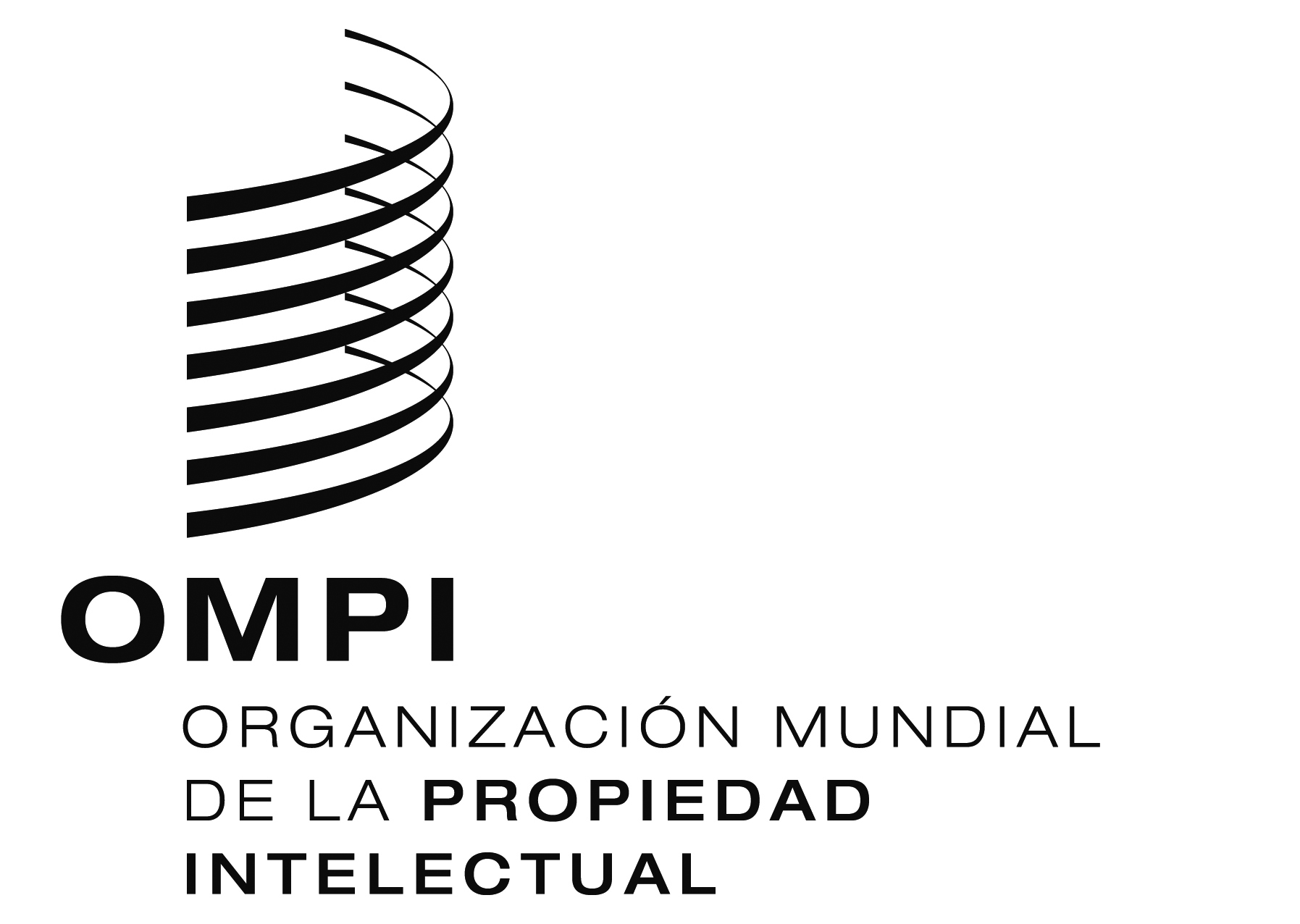 SWO/PBC/25/10WO/PBC/25/10WO/PBC/25/10ORIGINAL:  INGLÉSORIGINAL:  INGLÉSORIGINAL:  INGLÉSfecha:  13 DE JULIO DE 2016fecha:  13 DE JULIO DE 2016fecha:  13 DE JULIO DE 2016EstadoÚnica/ Unión/ OMPISin atrasos / Indicación del año en mora Importe en mora 
(en francos suizos)Importe en mora 
(en francos suizos)% del total en mora(todo pago parcial se indica con un asterisco)TotalAfganistánSin atrasos AlbaniaSin atrasosAlemaniaSin atrasosAndorraSin atrasosAngolaSin atrasosAntigua y BarbudaSin atrasosArabia SauditaSin atrasosArgeliaSin atrasosArgentinaÚnica1691.1581,57ArmeniaSin atrasosAustraliaSin atrasosAustriaSin atrasosAzerbaiyánSin atrasosBahamasSin atrasosBahreinSin atrasosBangladeshSin atrasosBarbadosSin atrasosBelarúsSin atrasosBélgicaÚnica16*445.9907,67BeliceÚnica162.8490,05BeninÚnica16*4050,00BhutánSin atrasosBolivia (Estado Plurinacional de)Única08+09+10+11+12+13+14+15+1625.6410,44Bosnia y HerzegovinaSin atrasosBotswanaÚnica162.8490,05BrasilÚnica16*86.9811,50Brunei DarussalamSin atrasosBulgariaSin atrasosBurkina FasoÚnica161.4240,02BurundiParís 90+91+92+9313.276BurundiÚnica94+95+96+97+98+99+00+01+02+03+04 +05+06+07+08+09+10+11+12+13+14+15+1634.60347.8790,82Cabo VerdeÚnica15*+165.1360,09CamboyaSin atrasosCamerúnSin atrasosCanadáSin atrasosChadÚnica94+95+96+97+98+99+00+01+02+03+04 +05+06+07+08+09+10+11+12+13+14+15+1634.603ChadParís90+91+92+9313.276ChadBerna90+91+92+937.46055.3390,95ChileÚnica16*3310,00ChinaSin atrasosChipreSin atrasosColombiaÚnica16*6.2020,11ComorasÚnica06+07+08+09+10+11+12+13+14+15+1615.6640,27CongoSin atrasosCosta RicaÚnica16*5310,00Côte d'IvoireSin atrasosCroaciaSin atrasosCubaSin atrasosDinamarcaSin atrasosDjiboutiÚnica12+13+14+15+167.1200,12DominicaÚnica11+12+13+14+15+1617.0940,29EcuadorÚnica16*1.4290,02EgiptoSin atrasosEl SalvadorSin atrasosEmiratos Árabes UnidosSin atrasosEritreaÚnica161.4240,02EslovaquiaSin atrasosEsloveniaSin atrasosEspañaÚnica16455.7907,84Estados Unidos de AméricaÚnica16*1.125.23319,36EstoniaSin atrasosEtiopíaSin atrasosex República Yugoslava de MacedoniaSin atrasosFederación de RusiaSin atrasosFijiÚnica162.8490,05FilipinasSin atrasosFinlandiaSin atrasosFranciaÚnica16*729.23712,54GabónSin atrasosGambiaÚnica 14+15+164.2720,07GeorgiaSin atrasosGhanaSin atrasosGranadaÚnica11+12+13+14+15+1617.0940,29GreciaÚnica16*85.4601,47GuatemalaÚnica16*5010,00GuineaÚnica94+95+96+97+98+99+00+01+02+03+04 +05+06+07+08+09+10+11+12+13+14+15+1634.603GuineaParís90+91+92+9313.276GuineaBerna90+91+92+937.46055.3390,95Guinea-BissauÚnica94+95+96+97+98+99+00+01+02+03+04 +05+06+07+08+09+10+11+12+13+14+15+1634.603Guinea-BissauParís90+91+92+9313.276Guinea-BissauBerna92+933.85851.7370,90Guinea EcuatorialÚnica12+13+14+15+167.1200,12GuyanaSin atrasosHaitíSin atrasosHondurasÚnica15*+163.1800,05HungríaSin atrasosIndiaSin atrasosIndonesiaSin atrasosIrán (República Islámica del)Sin atrasosIraqÚnica165.6970,11IrlandaSin atrasosIslandiaSin atrasosIsrael Sin atrasosItaliaSin atrasosJamaicaÚnica162.8490,05JapónSin atrasosJordaniaÚnica16*3.2870,06KazajstánSin atrasosKenyaSin atrasosKirguistánSin atrasosKiribatiSin atrasosKuwaitSin atrasosLesothoSin atrasosLetoniaSin atrasosLíbanoÚnica165.6970,11LiberiaSin atrasosLibiaÚnica13*+14+15+1641.1850,71LiechtensteinSin atrasosLituaniaÚnica1611.3950,20LuxemburgoSin atrasosMadagascarSin atrasosMalasiaSin atrasosMalawiÚnica15+162.8480,05MaldivasÚnica162.8490,05MalíSin atrasosMaltaSin atrasosMauricioSin atrasosMauritaniaÚnica94+95+96+97+98+99+00+01+02+03+04 +05+06+07+08+09+10+11+12+13+14+15+1634.603MauritaniaParís90*+91+92+9313.226MauritaniaBerna90+91+92+937.46055.2890,95MarruecosSin atrasosMéxicoSin atrasosMicronesia (Estados Federados de)Única05*+06+07+08+09+10+11+12+13+14+15+1631.5920,54MónacoSin atrasosMongoliaSin atrasosMontenegroSin atrasosMozambiqueSin atrasosMyanmarSin atrasosNamibiaSin atrasosNepalSin atrasosNicaraguaSin atrasosNígerÚnica94+95+96+97+98+99+00+01+02+03+04 +05+06+07+08+09+10+11+12+13+14+15+1634.603NígerParís91+92+9310.120NígerBerna90*+91+92+936.87551.5980,89NigeriaÚnica94+95+96+97+98+99+00+01+02+03+04 +05+06+07+08+09+10+11+12+13+14+15+16335.977NigeriaParís92*+93160.629496.6068,54NiueSin atrasosNoruegaSin atrasosNueva ZelandiaSin atrasosOmánÚnica1611.3950,20Países BajosSin atrasosPakistánSin atrasosPanamáÚnica16*7420,01Papua Nueva GuineaSin atrasosParaguaySin atrasosPerúÚnica1611.3950,20PoloniaSin atrasosPortugalSin atrasosQatarSin atrasosReino UnidoSin atrasosRepública Árabe SiriaSin atrasosRepública CentroafricanaÚnica94+95+96+97+98+99+00+01+02+03+04 +05+06+07+08+09+10+11+12+13+14+15+1634.603República CentroafricanaParís90+91+92+9313.276República CentroafricanaBerna90+91+92+937.46055.3390,95República ChecaSin atrasosRepública de CoreaSin atrasosRepública de MoldovaSin atrasosRepública Democrática del CongoÚnica94+95+96+97+98+99+00+01+02+03+04 +05+06+07+08+09+10+11+12+13+14+15+1634.603República Democrática del CongoParís90+91+92+93159.959República Democrática del CongoBerna90+91+92+9390.326284.8884,90República Democrática Popular LaoÚnica161.4240,02República DominicanaÚnica94+95+96+97+98+99+00+01+02+03+04 +05+06+07+08+09+10+11+12+13+14+15+16115.490República DominicanaParís72*+73+74+75+76+77+78+79+80+81+82+83
+84+85+86 +87+88+89+90+91+92+93920.8291.036.31917,83República Popular Democrática de CoreaSin atrasosRepública Unida de TanzaníaÚnica161.4240,02RumaniaSin atrasosRwandaSin atrasosSaint Kitts y NevisSin atrasosSamoaÚnica16*3750,00San MarinoSin atrasosSan Vicente y las GranadinasÚnica15+165.6980,10Santa LucíaSin atrasosSanta SedeSin atrasosSanto Tomé y PríncipeSin atrasosSenegalÚnica16*4640,00SerbiaParís93*79.996SerbiaBerna91+92+93135.984SerbiaNiza936.447SerbiaLocarno932.247224.6743,87SeychellesSin atrasosSierra LeonaSin atrasosSingapurSin atrasosSomaliaÚnica94+95+96+97+98+99+00+01+02+03+04 +05+06+07+08+09+10+11+12+13+14+15+1634.603SomaliaOMPI  90+91+92+934.45239.0550,68Sri LankaSin atrasosSudáfricaSin atrasosSudánSin atrasosSueciaSin atrasosSuizaSin atrasosSurinameSin atrasosSwazilandiaSin atrasosTailandiaSin atrasosTayikistánSin atrasosTogoÚnica02*+03+04+05+06+07+08+09+10+11+12+13
+14+15+1620.7760,36TongaÚnica162.8490,05Trinidad y TabagoÚnica165.6970,11TúnezÚnica16*2.8480,05TurkmenistánSin atrasosTurquíaSin atrasosTuvaluSin atrasosUcraniaSin atrasosUgandaÚnica15+162.8480,05UruguaySin atrasosUzbekistánSin atrasosVanuatuÚnica161.4240,02Venezuela (República Bolivariana de)Única13*+14+15+1635.5400,61Viet NamSin atrasosYemenÚnica14+15+164.2720,08ZambiaSin atrasosZimbabweSin atrasosTotalTotal5.813.596   100,00Sistema de contribución única                    4.122.428Uniones financiadas mediante contribuciones y la OMPI                    1.691.168Total                    5.813.596EstadoÚnica/ Unión/ OMPISin atrasos / Indicación del año en moraImporte en mora 
(en francos suizos)Importe en mora 
(en francos suizos)% del total en mora(todo pago parcial se indica con un asterisco)TotalBurkina FasoParís (congelada)78+79+80+81+82+83+84+85+86+87+88+89214.738Berna (congelada)77*+78+79+80+81+82+83+84+85+86133.328+87+88+89348.0668,89BurundiParís (congelada)78+79+80+81+82+83+84+85+86+87+88 +89214.7385,49ChadParís (congelada)71+72+73+74+75+76+77+78+79+80+81 +82+83+84+85+86+87+88+89250.957Berna (congelada)72+73+74+75+76+77+78+79+80+81+82 +83+84+85+86+87+88+89156.387407.34410,40GambiaOMPI (congelada)83+84+85+86+87+88+8955.2501,41GuineaParís (congelada)83+84+85+86+87+88+89148.779Berna (congelada)83*+84+85+86+87+88+8981.293230.0725,88Guinea-BissauParís (congelada)8923.2130,59MalíParís (congelada)84+85+86+87+88+89132.377Berna (congelada)76*+77+78+79+80+81+82+83+84+85
+86 +87+88+89160.039292.4167,47Mauritania París (congelada)77*+78+79+80+81+82+83+84+85+86219.120+87+88+89Berna (congelada)74+75+76+77+78+79+80+81+82+83+84 +85+86+87+ 88+89150.618369.7389,45Níger París (congelada)81+82+83+84+85+86+87+88+89179.097Berna (congelada)80*+81+82+83+84+85+86+87+88+89109.915289.0127,38Somalia OMPI (congelada)83+84+85+86+87+88+8955.2501,41Togo París (congelada)84+85+86+87+88+89132.377Berna (congelada)83*+84+85+86+87+88+8987.785220.1625,63República CentroafricanaParís (congelada)76*+77+78+79+80+81+82+83+84+85
+86+87+ 88+89273.509Berna (congelada)80*+81+82+83+84+85+86+87+88+89114.858388.3679,92República Democrática del CongoParís (congelada)81*+82+83+84+85+86+87+88+89500.200Berna (congelada)81*+82+83+84+85+86+87+88+89301.015801.21520,47República Unida de TanzaníaParís (congelada)87*+88+8959.9411,53Uganda París (congelada)83*+84 +85+86+87+88+89140.3723,59Yemen OMPI (congelada)87*+88+8919.1420,49Grand Total3.914.298100,00Importe de los atrasos
(en francos suizos)París2.489.418Berna1.295.238OMPI129.642Total3.914.298EstadoUniónImporte adeudado
(en francos suizos)Importe adeudado
(en francos suizos)EstadoUniónTotalBurundiParís7.508ChadParís6.377Berna1.9808.357GuineaParís7.508Berna2.91510.423MauritaniaParís384República CentroafricanaParís943República Democrática del CongoParís14.057Berna1.72715.784Total43.399Unión de París36.777 Unión de Berna6.622 Total43.399 Importes adeudados al 31 de diciembre
(en millones de francos suizos)Importes adeudados al 31 de diciembre
(en millones de francos suizos)Importes adeudados al 31 de diciembre
(en millones de francos suizos)Importes adeudados al 31 de diciembre
(en millones de francos suizos)Importes adeudados al 31 de diciembre
(en millones de francos suizos)Importes adeudados al 31 de diciembre
(en millones de francos suizos)AñoSistema de contribución únicaUniones financiadas por contribucionesAtrasos congeladosFondo de operacionesTotal20064,103,794,540,0612,4920072,863,644,540,0611,1020082,383,074,450,059,9020092,152,554,440,059,1920103,122,434,410,04            10,0020112,752,374,390,049,5520122,262,284,390,048,9720132,262,124,360,048,7820141,391,824,300,047,5520151,891,773,920,047,62